Fee Payment Guide for Undergraduate StudentsSpring Semester 201PO Box 26666, Sharjah, UAETel +971 6 515 2282 Fax +971 6 515 2190www.aus.edu 	For Inquiries and Payments by InstallmentsDirect PaymentsDirect payments are accepted at the Cashier’s Office in the Main Building, Mezzanine Floor, from 9:00 a.m. to 4:00 p.m.Payment of AUS FeesDeadlines for Settlement of Tuition and Fees for the Current Semester If payment is not completed by the deadline, late fees of AED 500 will be charged.If payment is not completed by deadline B, registration will be dropped and only reinstated when the full fees and the AED 1,500 reinstatement fee and AED 500 late payment fee are fully paid. Failure to attend a course (no show) does not result in a refund for courses registered. Students must drop excess credits before the add/drop deadline in order to receive a refund.Payment can be made any time before registration.Payment by InstallmentIf full fees cannot be paid immediately, installments can be arranged with the Student Accounts Department as follows:Current and post-dated checks dated as above and equivalent to the above amounts should be submitted at the Cashier’s Office before 4 p.m. January 18, 2018.Deferment by Credit Card Authorization is subject to approval by the Student Accounts. Fill the form as per the above dates and equivalent to the above dues and then submit to the Student Accounts office before 4 p.m. January 18, 2018 for approval. Checks returned for insufficient funds or similar reasons are subject to an AED 500 fee per check.Deferred credit card payments rejected/not authorized on the date of withdrawal will be subject to AED 500 charges per transaction.If student has two or more returned checks, then checks are no longer a valid method of payments or installments.If student has two or more rejected credit card payments, then credit cards are no longer a valid method for installments.Failure to attend a course (no show) does not result in a refund of charges. Students not planning to attend must drop their registration during the drop/add period. Students reported as “no show” in class will be withdrawn from the class without a refund. These students shall be placed on a drop/delete hold and will not be able to register in future semesters unless the fees are paid in full in advance.If the check or credit card authorization for the first installment is returned, then the balance of post- dated checks/credit card authorizations for the remaining installments shall be reversed and the student shall be requested to complete the full payment in cash. The student in this case will no longer have the privilege of paying in installments.Withdrawals and RefundsWithdrawal from the university is subject to the following refund policy:The above fees and charges are exclusive of UAE Value Added Tax (VAT). Effective January 1, 2018, VAT shall be introduced in the UAE. VAT will NOT be applied on Tuition Fees or Dorm Charges or Health Insurance (Plan II). However it will be applied on Activities Fee, Health Insurance (Plan I) and Dorm Utilities Service Fee at the rate of 5% in accordance with the Federal Decree Law No (8) of 2017 on Value Added Tax and its Executive Regulations issued under Cabinet Decision No. (52) of 2017. Therefore, effective 1 January 2018 the VAT charges, where applicable, shall be made to the statement of fees. Other Fines and charges may also be subject to VAT at 5% in accordance with the UAE VAT LawCalculation Sheet (Full-Time Students)Name: _____________________________________		ID @: ___________________________________Select relative fees and fill in the selection column. Fee Payment Guide for Undergraduate StudentsSpring Semester 2017PO Box 26666, Sharjah, UAETel +971 6 515 2282 Fax +971 6 515 2190www.aus.edu Credit Card Authorization Form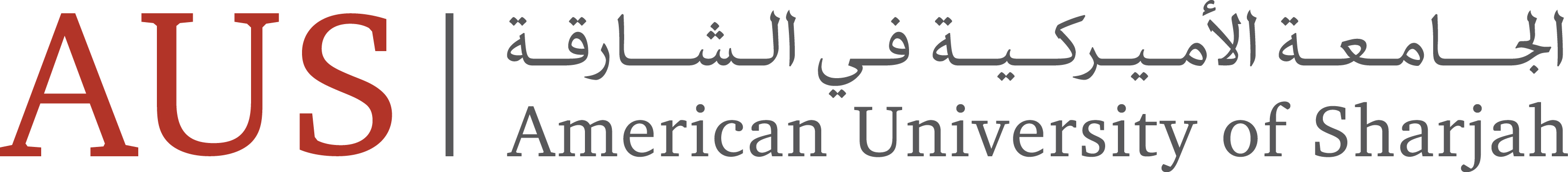 TitleLocationTimePhoneFaxEmailStudent AccountsMain Building, Mezzanine Floor, Office # MM03-A
Next to Cashier’s Office8:00 a.m. to 5:00 p.m.+971 6 515 2039+971 6 515 2282+971 6 515 2190studentaccounts@aus.eduCashPayable only in UAE Dirhams at the Cashier’s Office on the Mezzanine Floor of the AUS Main Building.The Sharjah Islamic Bank has a branch located in the AUS Main Building. The bank provides exchange facilities for account holders onlyChecksCurrent dated UAE Dirhams checks drawn on a UAE bank made payable to American University of Sharjah are acceptable.Include the student’s name, ID number and semester on the back of the check.Checks that do not clear due to insufficient funds or closure of account are charged an AED 500 per check fine.If two or more checks do not clear, checks are no longer accepted as a form of payment. A check drop-box is available next to the Cashier’s Office for depositing checks during non-cashier hours. If approved, a receipt will be automatically emailed to your registered email address within one working day.Debit and Credit CardsAll major debit cards and credit cards are accepted for payment at the Cashier’s Office.Payments can also be made through a credit card (not debit card) either online through the Banner online access or by filling out the Credit Card Authorization Form and faxing this form to the AUS Cashier at +971 6 515 2190. Debit cards with no online facilities are not accepted for deferred and/or online payment.Direct Cash Deposits at Al Ansari Exchange / UAE Exchange•	Deposits can be made at any branch of Al Ansari Exchange or UAE Exchange; where available all over UAE.•	Deposits are accepted in the form of cash only.•	The student’s name and AUS ID number must be mentioned on the deposit instructions.•	Scan the deposit confirmation and email to studentaccounts@aus.edu or fax to Finance at +971 6 515 2190.Direct Bank Transfer and/or Bank DepositsThe student’s name and ID number must be mentioned on the transfer instructions.Scan the transfer confirmation and email to studentaccounts@aus.edu or fax to Finance at +971 6 515 2190.Deposits can be made at any Sharjah Islamic Bank Branch or the cash deposit machines where available.Post-dated checks should not be deposited at the bank.Semester PaymentPayment DeadlineFinal Deadline (including late fees)Spring 2018ABReturning StudentsJanuary 18, 2018February 1, 2018New StudentsJanuary 25, 2018February 1, 2018Due DatesJanuary 18, 2018 (4 p.m.)60% of full fees (net of scholarship amount)Due DatesFebruary 18, 201820% of full fees (net of scholarship amount)Due Dates March 18, 201820% of full fees (net of scholarship amount)Before 4 p.m. January 25Full tuition refund less AED 500 pre-registration feeAfter 4 p.m. January 25—4 p.m. February 150% of the tuitionAfter 4 p.m. February 1—4 p.m. February 825% of the tuitionAfter 4 p.m. February 8onwards0%Undergraduate Tuition Applicable During the Academic Year 2017-2018Undergraduate Tuition Applicable During the Academic Year 2017-2018Undergraduate Tuition Applicable During the Academic Year 2017-2018Undergraduate Tuition Applicable During the Academic Year 2017-2018Undergraduate Tuition Applicable During the Academic Year 2017-2018Undergraduate Tuition Applicable During the Academic Year 2017-2018Undergraduate Tuition Applicable During the Academic Year 2017-2018Undergraduate Tuition Applicable During the Academic Year 2017-2018Undergraduate Tuition Applicable During the Academic Year 2017-2018Undergraduate Tuition Applicable During the Academic Year 2017-2018Credit HoursCredit HoursPer Semester (AED)Per Semester (AED)Per Semester (AED)Fees For Summer (AED)Fees For Summer (AED)Fees For Summer (AED)Fees For Summer (AED)Fees For Summer (AED)Less than 12 credits Less than 12 credits 4,100 per credit hour4,100 per credit hour4,100 per credit hour3,980.00 per credit hour3,980.00 per credit hour3,980.00 per credit hour3,980.00 per credit hour3,980.00 per credit hour12 to 16 credits12 to 16 credits47,13047,13047,130-----Over 16 creditsOver 16 credits47,130 + 3,140per credit hour exceeding16 credit hours47,130 + 3,140per credit hour exceeding16 credit hours47,130 + 3,140per credit hour exceeding16 credit hours-----Achievement AcademyAchievement Academy30,61030,61030,6103,980 per credit hour3,980 per credit hour3,980 per credit hour3,980 per credit hour3,980 per credit hourUndergraduate Fees Applicable During the Academic Year 2017-2018Undergraduate Fees Applicable During the Academic Year 2017-2018Undergraduate Fees Applicable During the Academic Year 2017-2018Undergraduate Fees Applicable During the Academic Year 2017-2018Undergraduate Fees Applicable During the Academic Year 2017-2018Undergraduate Fees Applicable During the Academic Year 2017-2018Undergraduate Fees Applicable During the Academic Year 2017-2018Undergraduate Fees Applicable During the Academic Year 2017-2018Undergraduate Fees Applicable During the Academic Year 2017-2018Undergraduate Fees Applicable During the Academic Year 2017-2018Fee TypeFee TypeFee TypeCompulsoryCompulsoryPer Course AEDPer Course AEDPer Semester AEDPer Semester AEDFor Summer Session – AEDLab/Technology Fee ALab/Technology Fee ALab/Technology Fee AApplies for each registered course that has a fee “A” attached as per AUS catalog.Applies for each registered course that has a fee “A” attached as per AUS catalog.1,3101,310---Lab/Technology Fee BLab/Technology Fee BLab/Technology Fee BApplies for each registered course that has a fee “B” attached as per AUS catalog.Applies for each registered course that has a fee “B” attached as per AUS catalog.1,4501,450---Student Activities Student Activities Student Activities All Students All Students --300300150Reinstatement FeeReinstatement FeeReinstatement FeeIf Applicable If Applicable --1,5001,5001,500Late Registration Late Registration Late Registration If Applicable If Applicable --500500500Late PaymentLate PaymentLate PaymentIf ApplicableIf Applicable--500500500Health Insurance:   Plan IHealth Insurance:   Plan IHealth Insurance:   Plan IAUS-Sponsored StudentsAUS-Sponsored Students--600600300                             Plan II                             Plan II                             Plan IIFor all students who are not on Plan IFor all students who are not on Plan I--300300150For all Students - Medical Services at University Hospital Sharjah’s Primary Care Clinic & Emergency RoomFor all Students - Medical Services at University Hospital Sharjah’s Primary Care Clinic & Emergency Room112.50112.50Student Housing Fees Applicable During the Academic Year 2017-2018Student Housing Fees Applicable During the Academic Year 2017-2018Student Housing Fees Applicable During the Academic Year 2017-2018Student Housing Fees Applicable During the Academic Year 2017-2018Student Housing Fees Applicable During the Academic Year 2017-2018Student Housing Fees Applicable During the Academic Year 2017-2018Student Housing Fees Applicable During the Academic Year 2017-2018Student Housing Fees Applicable During the Academic Year 2017-2018Student Housing Fees Applicable During the Academic Year 2017-2018Student Housing Fees Applicable During the Academic Year 2017-2018AUS has residence halls for men and women. Living on campus is optional. Students should contact the Office of Student Affairs for information regarding individual requirements.AUS has residence halls for men and women. Living on campus is optional. Students should contact the Office of Student Affairs for information regarding individual requirements.AUS has residence halls for men and women. Living on campus is optional. Students should contact the Office of Student Affairs for information regarding individual requirements.AUS has residence halls for men and women. Living on campus is optional. Students should contact the Office of Student Affairs for information regarding individual requirements.AUS has residence halls for men and women. Living on campus is optional. Students should contact the Office of Student Affairs for information regarding individual requirements.AUS has residence halls for men and women. Living on campus is optional. Students should contact the Office of Student Affairs for information regarding individual requirements.AUS has residence halls for men and women. Living on campus is optional. Students should contact the Office of Student Affairs for information regarding individual requirements.AUS has residence halls for men and women. Living on campus is optional. Students should contact the Office of Student Affairs for information regarding individual requirements.AUS has residence halls for men and women. Living on campus is optional. Students should contact the Office of Student Affairs for information regarding individual requirements.AUS has residence halls for men and women. Living on campus is optional. Students should contact the Office of Student Affairs for information regarding individual requirements.RoomPer SemesterPer SemesterPer Summer SessionPer Summer SessionRefundable Dorm Damage Deposit - AED 1,000Refundable Dorm Damage Deposit - AED 1,000Refundable Dorm Damage Deposit - AED 1,000Refundable Dorm Damage Deposit - AED 1,000Refundable Dorm Damage Deposit - AED 1,000AEDAEDAEDAEDPrivateSingle occupancy with private bath and kitchenetteSingle occupancy with private bath and kitchenetteSingle occupancy with private bath and kitchenetteSingle occupancy with private bath and kitchenetteSingle occupancy with private bath and kitchenette17,23017,2306,8906,890Semi-PrivateSingle occupancy with a shared bath and kitchenetteSingle occupancy with a shared bath and kitchenetteSingle occupancy with a shared bath and kitchenetteSingle occupancy with a shared bath and kitchenetteSingle occupancy with a shared bath and kitchenette12,20012,2004,8804,880SharingDouble occupancy with a shared bath and kitchenetteDouble occupancy with a shared bath and kitchenetteDouble occupancy with a shared bath and kitchenetteDouble occupancy with a shared bath and kitchenetteDouble occupancy with a shared bath and kitchenette9,2809,2803,7103,710SingleSingle occupancy with a common bath and no kitchenette (men only)Single occupancy with a common bath and no kitchenette (men only)Single occupancy with a common bath and no kitchenette (men only)Single occupancy with a common bath and no kitchenette (men only)Single occupancy with a common bath and no kitchenette (men only)6,4306,430--DoubleDouble occupancy with a common bath and no kitchenette (men only)Double occupancy with a common bath and no kitchenette (men only)Double occupancy with a common bath and no kitchenette (men only)Double occupancy with a common bath and no kitchenette (men only)Double occupancy with a common bath and no kitchenette (men only)3,7403,740--Utilities  Service FeeCompulsory for all students residing in dormitories – will be added to the respective room rate when charged to the student accountCompulsory for all students residing in dormitories – will be added to the respective room rate when charged to the student accountCompulsory for all students residing in dormitories – will be added to the respective room rate when charged to the student accountCompulsory for all students residing in dormitories – will be added to the respective room rate when charged to the student accountCompulsory for all students residing in dormitories – will be added to the respective room rate when charged to the student account290290--Fee Type Amount (AED)SelectionAchievement Academy30,610Tuition (12 to 16 credits)47,130Extra Credits (per credit over 16)3,140Student Activities Fee 300Medical Insurance—Plan I600Medical Insurance— Plan II 300University Hospital Sharjah Charge112.50Residential Hall—Private Room 17,230Residential Hall—Semi-private 12,200Residential Hall—Sharing 9,280Residential Hall—Single 6,430Residential Hall—Double 3,740Utility Fee (added to any type of residential hall room)290Refundable Dorm Deposit (one-time fee for new residential hall registrations)1,000Lab/Technology fee (per lab) Rate A as per AUS catalog1,310Lab/Technology fee (per lab) Rate B as per AUS catalog1,450Total FeesLess Grants (if applicable)Less Merit/Other Scholarships  (if applicable)Less Payments MadeNet Balance Payable to AUS (AED)Credit Cards Payments
(paid via written authorization)Payments can be made through a credit card (debit cards not accepted) by filling out this Credit Card Authorization Form and faxing it form to the AUS Cashier at +971 6 515 2190 or email it to studentaccounts@aus.edu .I authorize American University of Sharjah to charge the amounts given below in the schedule on the dates specified.Please complete the credit card information below:Name of Card Holder _______________________________________________________________________________Signature of Card Holder ____________________________________________________________________________Credit Card type: ☐ Visa ☐ MasterCard ☐ Diner’s ☐ American Express ☐ Other (please specify)____________________Credit Card Expiry Date: Month ___________________ Year ___________________Credit Card Number ___________________ - ___________________ - ___________________ - __________________ UAE Tel (________) ____________________________	Other Tel (________) ________________________Fax (________) _________________________________	Date of Submitting This Document __________________________________________________________Please complete the student’s information below:Student Name _________________________________________________________Student ID No. _________________________________________________________Email Addresses (1) __________________________________  (2)__________________________________________           Remarks and Reason for Payment __________________________________________________________________I authorize American University of Sharjah to charge the amounts given below in the schedule on the dates specified.Please complete the credit card information below:Name of Card Holder _______________________________________________________________________________Signature of Card Holder ____________________________________________________________________________Credit Card type: ☐ Visa ☐ MasterCard ☐ Diner’s ☐ American Express ☐ Other (please specify)____________________Credit Card Expiry Date: Month ___________________ Year ___________________Credit Card Number ___________________ - ___________________ - ___________________ - __________________ UAE Tel (________) ____________________________	Other Tel (________) ________________________Fax (________) _________________________________	Date of Submitting This Document __________________________________________________________Please complete the student’s information below:Student Name _________________________________________________________Student ID No. _________________________________________________________Email Addresses (1) __________________________________  (2)__________________________________________           Remarks and Reason for Payment __________________________________________________________________